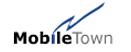 　 발신번호 추가등록 요청서 (사유서)　 발신번호 추가등록 요청서 (사유서)회사명담당자/소속부서ID추가등록 사유　추가등록 사유　Ex. 지점별 발신번호 등록이 필요하여 발신번호 등록 개수 추가를 요청합니다. 추가등록개수 :  00개Ex. 지점별 발신번호 등록이 필요하여 발신번호 등록 개수 추가를 요청합니다. 추가등록개수 :  00개2022년00월 00일신청 고객 :    법인명    (인)  .2022년00월 00일신청 고객 :    법인명    (인)  .